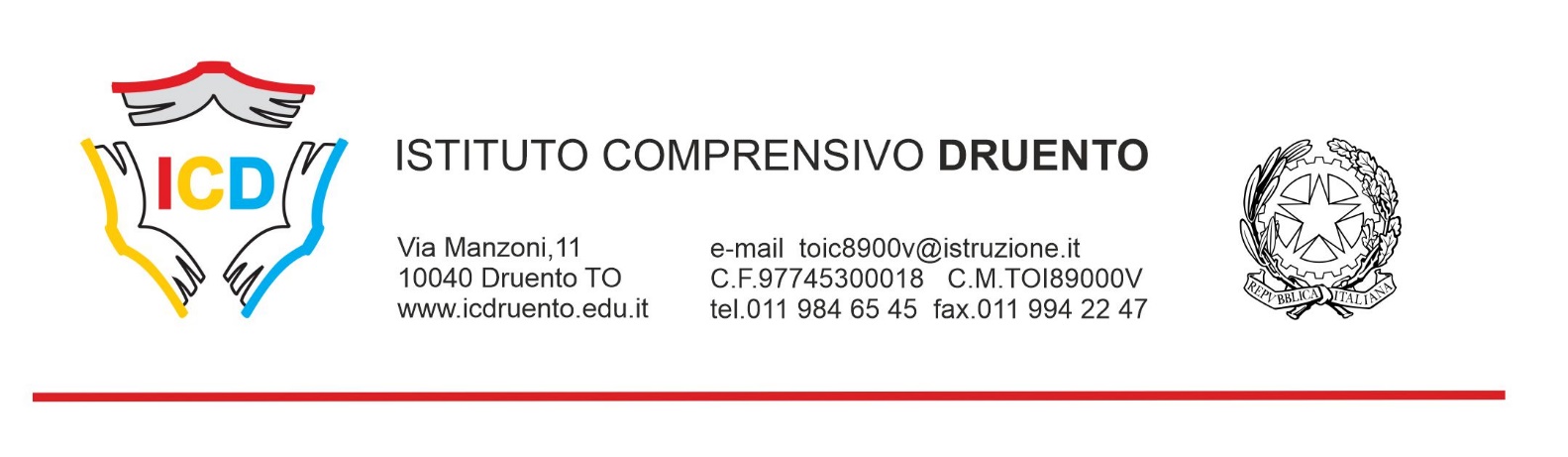 SCUOLA DELL’INFANZIA DI  	Il/La sottoscritto/a, genitore dell’alunno/a  	residente a 	in via  	AUTORIZZAle insegnanti a utilizzare, in caso di necessità e/o di emergenza, i seguenti recapiti telefonici  Casa  	I dati contenuti nella presente autocertificazione sono tutelati dalla Legge 31/12/96 N. 675/27 Cambio d’indirizzoComunico che, in data odierna, il mio indirizzo si è così modificato:Data e firma 	Nonni materni  	Nonni paterni 	Cellulare madre  	                            Cellulare padre  		Madre: ditta  	tel.  	Padre: ditta  	tel:  	Anno scolasticodataFirma